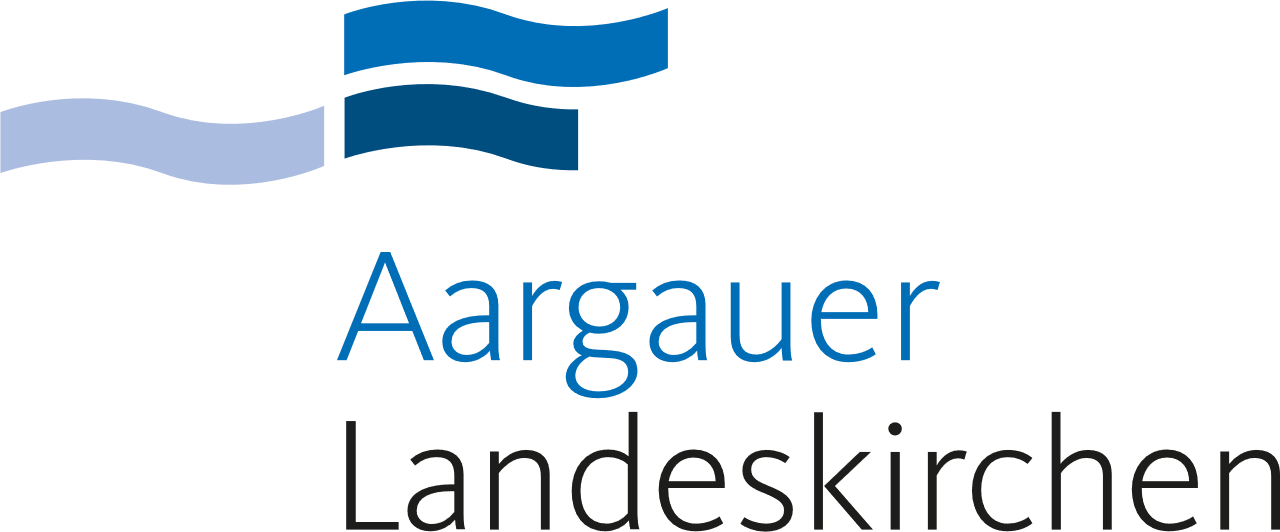 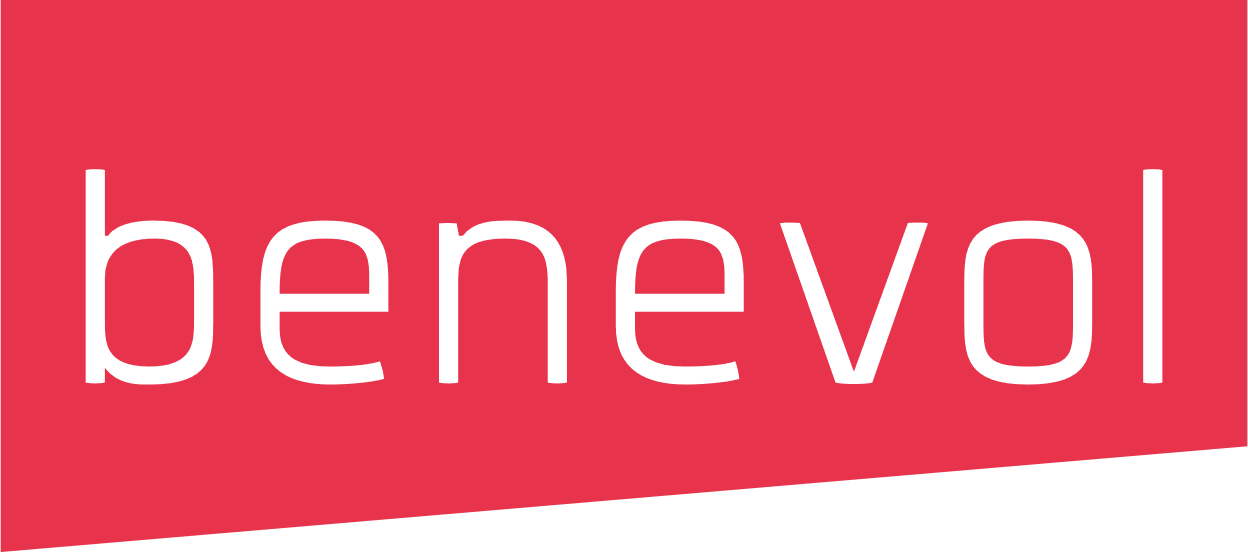 Projekteingabe für den Sozialpreis 2024ProjektbeschreibungZiel des ProjektsInnovation des ProjektsWie viele Freiwillige arbeiten mit?
Wie viele Stunden Freiwilligenarbeit wurden geleistet (geschätzt)?Welche Kooperationen bestehen?Oder senden Sie das ausgefüllte Formular an bewerbung@sozialpreis-ag.ch.
Einsendeschluss ist der 15. Juni 2024.